Тема урока: «Введение. Техника безопасности и организация рабочего места»Класс: 7А, 7Б, 7ВДата:Цели урока:повторение и обобщение знаний учащихся о технике безопасности и правилах поведения в компьютерном классе;стимулирование интереса учащихся к данной теме и предмету в целом;активизация взаимодействия между учащимися, навыков групповой работы;воспитание у учащихся самостоятельности, коллективизма, ответственности за себя и других членов коллектива;развитие мышления, умения применять полученные знания при решении задач различной направленности.Задачи урока1. Воспитательная – развитие познавательного интереса, логического мышления.
2. Учебная – закрепление правил по технике безопасности.
3. Развивающая – развитие мышления, памяти, внимания.Ход урокаПравила ТБ в кабинете информатикиОбщее положения:К работе в компьютерном классе допускаются лица, прошедшие данную инструкцию по технике безопасности и правилам поведения, медицинский осмотр и не имеющие противопоказаний по состоянию здоровья;Работа учащихся в компьютерном классе разрешается только в присутствии преподавателя;Во время занятий посторонние лица могут находиться в классе только с разрешения преподавателя;Во время перемен между уроками проводится обязательное проветривание компьютерного кабинета с обязательным выходом учащихся из класса;Помните, что каждый учащийся в ответе за состояние своего рабочего места и сохранность размещенного на нем оборудования.Перед началом работы необходимо:Убедиться в отсутствии видимых повреждений на рабочем месте;Разместить на столе тетради, учебные пособия так, чтобы они не мешали работе на компьютере;Принять правильною рабочую позу;Посмотреть на индикатор монитора и системного блока и определить, включён     или выключен компьютер.  Переместите мышь, если компьютер находится в энергосберегающем состоянии или включить  монитор, если он был выключен.При работе в компьютерном классе категорически запрещается:Находиться в классе в  верхней или во влажной одежде;Класть одежду и сумки на столы;Находиться в классе с напитками и едой;Располагаться сбоку или сзади от включенного монитора;Присоединять или отсоединять кабели, трогать разъемы, провода и розетки;Передвигать компьютеры и мониторы;Открывать системный блок; Прикасаться  к экрану монитора;Включать и выключать компьютеры самостоятельно; Пытаться самостоятельно устранять неисправности в работе аппаратуры;Перекрывать вентиляционные отверстия на системном блоке и мониторе;Ударять по клавиатуре, бесцельно нажимать на клавиши;Класть книги, тетради и другие вещи на клавиатуру, монитор и системный блок;Удалять и перемещать чужие файлы;Использовать дискеты, СD-,DVD-диски,USB флэш-диски без разрешения учителя. Если такое разрешение получено, то перед работой необходимо проверить их на ВИРУС с помощью антивирусных программ;Приносить и запускать компьютерные игры;Работать при плохом самочувствии;Вставать без разрешения преподавателя со своих мест, когда входят посетители;Мешать работе других учащихся и преподавателя.Находясь в компьютерном классе, учащиеся обязаны:Соблюдать тишину и порядок;Выполнять требования преподавателя;Находясь в сети работать только под своим именем и паролем;Соблюдать режим работы (согласно п. 9.4.2. Санитарных правил и норм);При появлении рези в глазах, резком ухудшении видимости, невозможности сфокусировать взгляд или навести его на резкость, появления боли в пальцах и кистях рук, усиления сердцебиения немедленно покинуть рабочее место, сообщить о происшедшем преподавателю и обратиться к врачу;После окончания работы завершить все активные программы и корректно выключить компьютер;Оставить рабочее место чистым, в определенном порядке, принятом в кабинете информатики.Работая за компьютером, необходимо соблюдать правила:Расстояние от экрана до глаз – 70 –  (расстояние вытянутой руки);Вертикально прямая спина;Плечи опущены и расслаблены;Ноги на полу и не скрещены;Локти, запястья и кисти рук на одном уровне;Локтевые, тазобедренные, коленные, голеностопные суставы под прямым углом.
Требования безопасности в аварийных ситуациях:При появлении программных ошибок или сбоях оборудования учащийся должен немедленно обратиться к преподавателю;При появлении запаха гари, необычного звука немедленно прекратить работу,  и сообщить преподавателю.Найди соответствия1 группаНайди соответствия2 группаНайди соответствия3 группаРефлексивный отчет.	При проведении данного урока во всех трех классах 7А,Б,В уроки в целом получились. Мне удалось достичь поставленной цели. Однако сложности возникли в 7 А классе с Проскуриным Д. из за его некой обособленности, ученик не желал работать в группе не под каким предлогом и взаимодействовать с кем бы то ни было из данного класса. Мне пришлось давать все задания для данного учащегося на самостоятельное выполнение. В 7 В классе при защите презентации класс был вялым, защита проходила медленно и слушать остальным группам было неинтересно. В 7 Б классе все ученики были собраны и темп урока был очень высоким, благодаря чему урок прошел быстро и на очень хорошей ноте настроения. В целом настроение учащихся было позитивное и урок понравился.	При планировании следующего урока необходимо учесть поведение учащихся 7А класса, а именно Проскурина и Алиева, так как с данными учащимися не хотят дружить в данном классе и попытаться сплотить класс, для комфортного сосуществования всех участников образовательного процесса.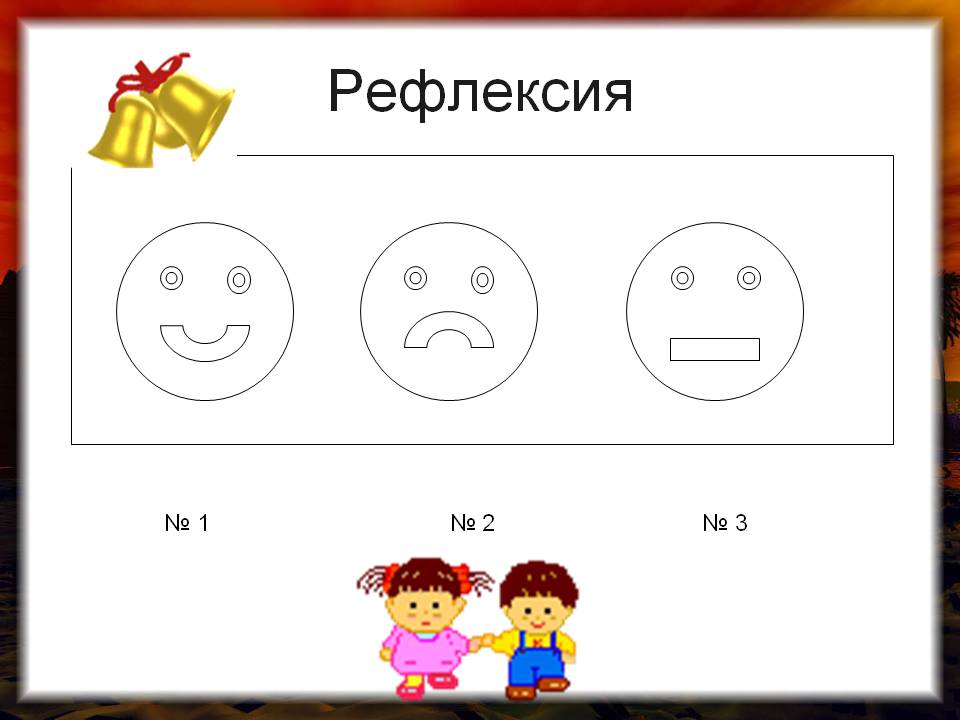 Этапы урокаДеят-ть учителяДеят-ть учащихся1. Орг. моментПрослушивание веселой музыкиПриветствует учащихся. Включает музыку.Выполняют инструкции учителя, настраиваются на рабочий лад2. Создание правил работы в группе.Я надеюсь, что сегодняшняя наша работа станет для нас отправным пунктом в страну Информатика за новыми знаниями и чтобы работа прошла плодотворно нам необходимо разработать правила в группе.Выдвигают свои идеи, наиболее значимые записывают на доске.3. Работа в группеСтратегия «Разноцветные ленточки»Выбирают ленточки и образуют группы.4. Тема урокаПрезентация «Хорошо или плохо»В группах просматривают презентацию, группы выдвигают предположение что верно в презентации, а что нет. 5. Соотнесение названий с предметной областьюКомментирует, слушает, вводит учащихся в понятие информатика.Соотносят, выдвигают предположение.6. Составление презентации по правилам техники безопасности.Раздает материал со всеми правилами техники безопасности.Изучают материал в группах, составляют презентацию.Рефлексия. Спасибо группам за активную работу. Вы работали дружно, оказывали друг другу помощь. Для того, чтобы определить, насколько понравился вам урок, я предлагаю вам выполнить задание в листах рефлексии.Заполняют лист рефлексии.Домашнее задание.БиологияА.С.ПушкинМатематикаЧа/ща пиши с буквой аРусский языкинформацияИнформатикаамебаЛитератураДробное выражениеБиологияА.С.ПушкинМатематикаЧа/ща пиши с буквой аРусский языкинформацияИнформатикаамебаЛитератураДробное выражениеБиологияА.С.ПушкинМатематикаЧа/ща пиши с буквой аРусский языкинформацияИнформатикаамебаЛитератураДробное выражение